		23 kwietnia –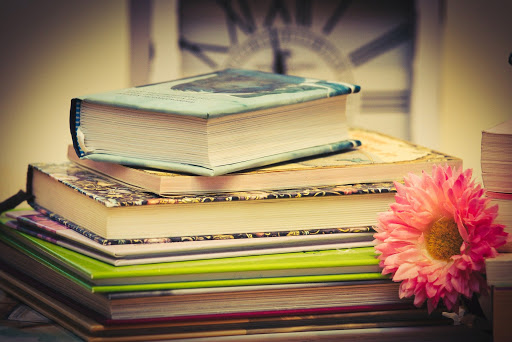  Światowy Dzień Książki i  Praw Autorskich     „Czytanie rozwija rozum młodzieży,                                                     odmładza charakter starca,                                                    uszlachetnia w chwilach pomyślności ,                                                   daje pomoc i pocieszenie w przeciwnościach.”                                                                                                                     CyceronW dzisiejszych czasach, bardziej niż kiedykolwiek gdy ludzie muszą ograniczać się do spędzania czasu na zewnątrz, a uczniowie nie mogą uczyć się stacjonarnie w  szkołach moc książek powinniśmy wykorzystywać do zwalczania izolacji, wzmacniania więzi między ludźmi, poszerzania naszych horyzontów. Książki  pomagają zapomnieć o troskach, zrozumieć świat, innych ludzi i nas samych.W dzisiejszym dniu kiedy nie możemy się spotkać w naszej szkolnej bibliotece czytajmy z podwójną przyjemnością w domu, bo  właśnie 23 - kwietnia obchodzone jest święto książek ustanowione przez międzynarodowy komitet UNESCO. Jest to największe święto czytelników, które ma na celu m.in. promocję czytelnictwa i  edytorstwa. 	Pomysł organizacji święta zrodził się w Katalonii. W 1926 roku wystąpił z nim wydawca, Vicente Clavel Andrés. 23 kwietnia jest tam hucznie obchodzonym świętem narodowym, jako dzień jej patrona – Świętego Jerzego. Zgodnie z długą tradycją w Katalonii obdarowywano w  ten dzień kobiety czerwonymi różami, mającymi symbolizować krew pokonanego przez       Św. Jerzego smoka. Z  czasem kobiety zaczęły odwzajemniać się mężczyznom podarunkami                  w postaci książek.23 kwietnia obchodzimy również dzień praw autorskich. Zarówno pisarze, jak i  wydawcy wiedzą, że bez nich rynek książki pewnie by nie istniał.Czytając i obchodząc Światowy Dzień Książki i Praw Autorskich, pomimo dystansu możemy otworzyć się na innych i podróżować dzięki wyobraźni.                                   Dla każdego czytelnika przesyłam różyczkę i książkę…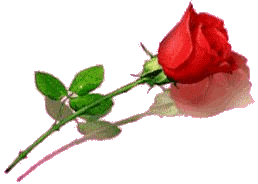 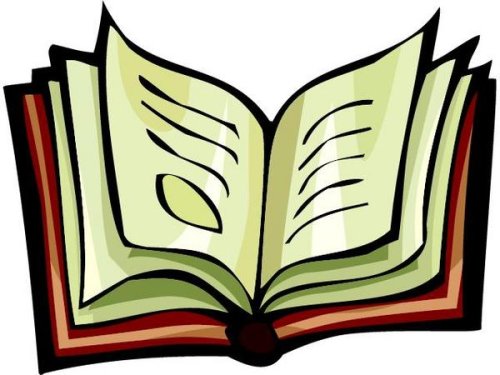                         Pozdrawiam wszystkich bardzo serdecznie Nauczyciel-bibliotekarz.